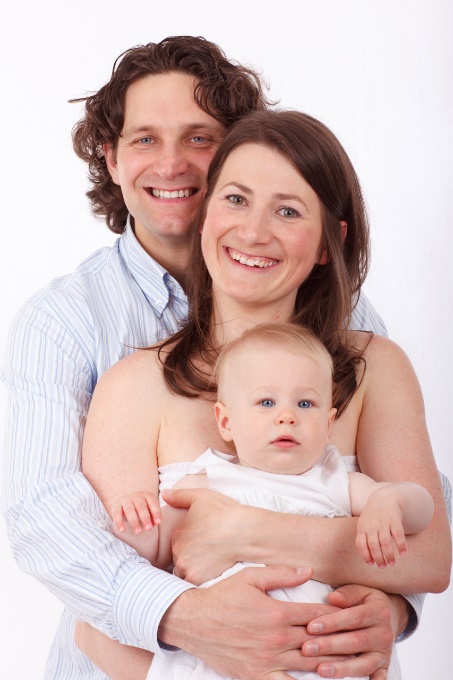 Familie bevers“voor ons is vakantie de beste teid van het jaar, alleen nu met die kleine gaat het moeilijker omdat we afhankelijk zijn van een kinderstoel. We hebben niet altijd genoeg ruimte in de auto om deze mee te nemen maar hij is onmisbaar.”                 Gebruik kinderstoel opklapbare kinderstoelEen kinderstoel die je kan opklappen zodat hij makkelijk meekan in de auto zodat je op vakantie een kinderstoel bij de hand hebt.Demografische informatieBaby ( peter)Leefteid: 1-3 jaarBeroep: N.V.T (Peuter) Gezin: Vader en moederHobby: huilen en dingen opetenVader ( mika )  Leefteid: 33Beroep: ICTInkomen: €3.000-.Hobby: vissenMoeder ( eva) Leefteid: 31Beroep: leraares Inkomen €2.000Hobby: muziek makenDoelen en behoeftenOp vakantie met een kinderstoelMakkelijk mee te nemen in de autoZonder teveel gedoe hem opzettenNiet meer rond hoeven te vragen of we een kinderstoel kunnen krijgen Gedrag4 keer per jaar op vakantieVaak een tekort aan kinderstoel op campingGeen ruimte in de auto om een kinderstoel mee te nemen Willen geen bouwpaket van de ikea om die in en uit elkaar te schroeven op de camping.